فرم مشخصات خانوادگی کانادا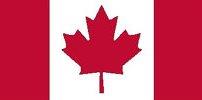 Family Informationفرم مشخصات خانوادگی کاناداFamily Informationفرم مشخصات خانوادگی کاناداFamily Informationفرم مشخصات خانوادگی کاناداFamily Informationفرم مشخصات خانوادگی کاناداFamily Informationفرم مشخصات خانوادگی کاناداFamily Informationفرم مشخصات خانوادگی کاناداFamily Informationفرم مشخصات خانوادگی کاناداFamily Informationآیا در این سفر همراه متقاضی هستند؟آیا در این سفر همراه متقاضی هستند؟آدرس دقیق محل زندگی(در صورتیکه فوت شده‌اند، تاریخ و محل فوت را ذکر نمایید.)شغلوضعیت تاهل(مجرد - متاهل - بیوه - مطلقه)تاریخ تولد به میلادی(روز، ماه، سال)کشور محل تولدنام و نام خانوادگینام و نام خانوادگیبلهمتقاضیخیرمتقاضیبلههمسرخیرهمسربلهمادرخیرمادربلهپدرخیرپدربلهفرزند 1خیرفرزند 1بلهفرزند 2خیرفرزند 2بلهفرزند 3خیرفرزند 3بلهفرزند 4خیرفرزند 4بلهفرزند 5خیرفرزند 5بلهفرزند 6خیرفرزند 6بلهخواهر / برادر 1خیرخواهر / برادر 1بلهخواهر / برادر 2خیرخواهر / برادر 2بلهخواهر / برادر 3خیرخواهر / برادر 3بلهخواهر / برادر 4خیرخواهر / برادر 4بلهخواهر / برادر 5خیرخواهر / برادر 5بلهخواهر / برادر 6خیرخواهر / برادر 6بلهخواهر / برادر 7خیرخواهر / برادر 7توجه نمایید که تمامی این اطلاعات باید عیناً در فرم اصلی وارد شوند، لطفاً تمامی فیلدهای موجود را به دقت تکمیل نمایید و هیچ گزین‌های را خالی نگذارید.در صورتی که تعداد فرزندان و خواهران یا برادران بیشتر از 6 یا 7 نفر بود، لطفاً اطلاعات کامل را پشت همین برگه درج فرمایید.حتی در صورت همراه نبودن پدر، مادر، فرزند، خواهر، و برادر، لطفاً تمامی فیلدهای موجود به دقت تکمیل شود.توجه نمایید که تمامی این اطلاعات باید عیناً در فرم اصلی وارد شوند، لطفاً تمامی فیلدهای موجود را به دقت تکمیل نمایید و هیچ گزین‌های را خالی نگذارید.در صورتی که تعداد فرزندان و خواهران یا برادران بیشتر از 6 یا 7 نفر بود، لطفاً اطلاعات کامل را پشت همین برگه درج فرمایید.حتی در صورت همراه نبودن پدر، مادر، فرزند، خواهر، و برادر، لطفاً تمامی فیلدهای موجود به دقت تکمیل شود.توجه نمایید که تمامی این اطلاعات باید عیناً در فرم اصلی وارد شوند، لطفاً تمامی فیلدهای موجود را به دقت تکمیل نمایید و هیچ گزین‌های را خالی نگذارید.در صورتی که تعداد فرزندان و خواهران یا برادران بیشتر از 6 یا 7 نفر بود، لطفاً اطلاعات کامل را پشت همین برگه درج فرمایید.حتی در صورت همراه نبودن پدر، مادر، فرزند، خواهر، و برادر، لطفاً تمامی فیلدهای موجود به دقت تکمیل شود.توجه نمایید که تمامی این اطلاعات باید عیناً در فرم اصلی وارد شوند، لطفاً تمامی فیلدهای موجود را به دقت تکمیل نمایید و هیچ گزین‌های را خالی نگذارید.در صورتی که تعداد فرزندان و خواهران یا برادران بیشتر از 6 یا 7 نفر بود، لطفاً اطلاعات کامل را پشت همین برگه درج فرمایید.حتی در صورت همراه نبودن پدر، مادر، فرزند، خواهر، و برادر، لطفاً تمامی فیلدهای موجود به دقت تکمیل شود.توجه نمایید که تمامی این اطلاعات باید عیناً در فرم اصلی وارد شوند، لطفاً تمامی فیلدهای موجود را به دقت تکمیل نمایید و هیچ گزین‌های را خالی نگذارید.در صورتی که تعداد فرزندان و خواهران یا برادران بیشتر از 6 یا 7 نفر بود، لطفاً اطلاعات کامل را پشت همین برگه درج فرمایید.حتی در صورت همراه نبودن پدر، مادر، فرزند، خواهر، و برادر، لطفاً تمامی فیلدهای موجود به دقت تکمیل شود.توجه نمایید که تمامی این اطلاعات باید عیناً در فرم اصلی وارد شوند، لطفاً تمامی فیلدهای موجود را به دقت تکمیل نمایید و هیچ گزین‌های را خالی نگذارید.در صورتی که تعداد فرزندان و خواهران یا برادران بیشتر از 6 یا 7 نفر بود، لطفاً اطلاعات کامل را پشت همین برگه درج فرمایید.حتی در صورت همراه نبودن پدر، مادر، فرزند، خواهر، و برادر، لطفاً تمامی فیلدهای موجود به دقت تکمیل شود.توجه نمایید که تمامی این اطلاعات باید عیناً در فرم اصلی وارد شوند، لطفاً تمامی فیلدهای موجود را به دقت تکمیل نمایید و هیچ گزین‌های را خالی نگذارید.در صورتی که تعداد فرزندان و خواهران یا برادران بیشتر از 6 یا 7 نفر بود، لطفاً اطلاعات کامل را پشت همین برگه درج فرمایید.حتی در صورت همراه نبودن پدر، مادر، فرزند، خواهر، و برادر، لطفاً تمامی فیلدهای موجود به دقت تکمیل شود.توجه نمایید که تمامی این اطلاعات باید عیناً در فرم اصلی وارد شوند، لطفاً تمامی فیلدهای موجود را به دقت تکمیل نمایید و هیچ گزین‌های را خالی نگذارید.در صورتی که تعداد فرزندان و خواهران یا برادران بیشتر از 6 یا 7 نفر بود، لطفاً اطلاعات کامل را پشت همین برگه درج فرمایید.حتی در صورت همراه نبودن پدر، مادر، فرزند، خواهر، و برادر، لطفاً تمامی فیلدهای موجود به دقت تکمیل شود.